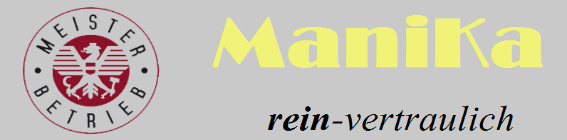 ManagementbewertungBetrachtungszeitraum:Teilnehmer:Durchgeführt am:Verteiler:Legende:Im PlanIm PlanAußerhalb PlanAußerhalb PlanAußerhalb PlanAußerhalb PlanNicht relevantNicht relevantKeine Maßnahmen erforderlichKeine Maßnahmen erforderlichVerfolgung notwendigenVerfolgung notwendigenMaßnahmen erforderlichMaßnahmen erforderlichKeine Maßnahmen erforderlichKeine Maßnahmen erforderlichPos.ThemenschwergebieteBewertung1.Ergebnisse vorangegangener Audits2.Rückmeldungen von Kunden 3.Rückmeldungen anderer relevanter, interessierter Parteien4.Korrektur- und Vorbeugemaßnahmen5.Empfehlungen und Verbesserungen6.Folgemaßnahmen aus vorangegangenen Managementbewertungen7.Änderungen, die sich auf das IMS auswirken können8.Status Maßnahmen aus vorausgegangener MMB9.Veränderungen von externen/internen Themen bzgl. IMS10.Kundenzufriedenheit11.Erfüllung der Qualitäts-, Umwelt- & Arbeitsschutzziele12.Prozessleistung und Produktkonformität von Produkten und Dienstleistungen13Nichtkonformitäten und Korrekturmaßnahmen14.Auditergebnisse15.Leistungen externer Anbieter16.Risiken & Chancen17.Ergebnisse aus der Risikobewertung18.Wirksamkeit durchgeführter Maßnahmen zum Umgang v. Risken & Chancen19.Offene Punkte aus dem letzten Jour Fixe20.Liste interner & externer Themen (aktueller Status, neue/erledigte Themen)21.Ergebnisse der Überwachungen/Messungen22.Bisherige Vorbeugemaßnahmen23.Chancen24.Technische Risiken25.Marktrisiken26.Umwelt26.1Einhaltung rechtlicher Vorgaben26.2Besondere Vorkommnisse in der Nachbarschaft26.3Änderungen von Gesetzen, Änderungen & Verordnungen26.4Chancen & Risiken26.5Neue oder veränderte Chancen & Risiken26.6Status der Maßnahmen27Vertrieb27.13-Monats-Prognose27.2Rückmeldungen von Kunden27.3Analyse verlorener Kunden27.4Status aller aktuellen Projekte27.5Planung anstehender / neuer Projekte27.6MaßnahmenPos.ThemenschwergebieteBewertung28Mitbewerb / Markt28.1Umweltanalyse28.2Mitbewerb 28.3Preisentwicklung29Arbeitssicherheit & Personal29.1Unfallreport29.2Maßnahmen29.3Krankenstand aktuell / kumuliert29.4MA-Zufriedenheit30Qualität30.1Reklamationen aller interessierter Parteien30.2Liefertreue30.3Ideenmanagement / Verbesserungsvorschläge30.4Fehleranalyse30.5Dienstleistungsebringung31Finanzen31.Kostenentwicklung pro Kostenstelle bzw. Abteilung32Personal32.1Kompetenz32.2Weiterbildung32.3Schulungen32.4Qualifizierungsstand33Ressourcen33.1Verbrauch von Ressourcen33.2Angemessenheit von RessourcenPos.BeschreibungMaßnahmenBewertung